Lección 5: Algoritmo estándar: Números de varios dígitos, sin componerUsemos el algoritmo estándar para multiplicar números de dos dígitos por números de tres dígitos.Calentamiento: Conversación numérica: Productos parcialesEncuentra mentalmente el valor de cada producto.5.1: Comparemos dos algoritmosA continuación se muestran dos algoritmos para encontrar el valor de .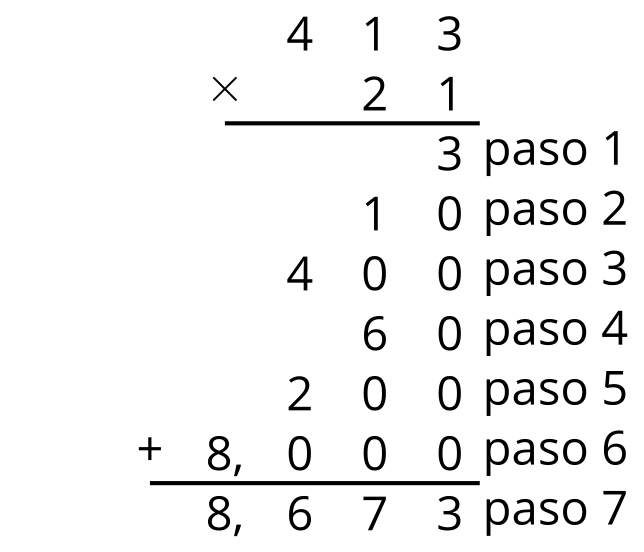 paso 1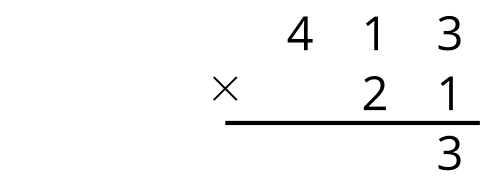 paso 2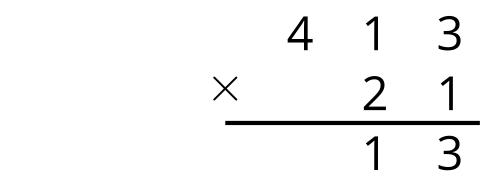 paso 3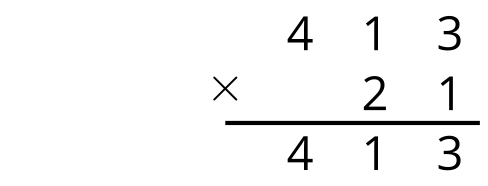 paso 4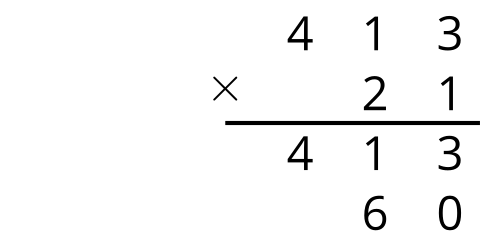 paso 5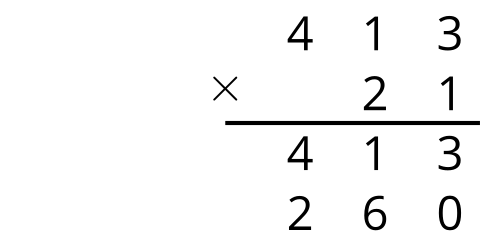 paso 6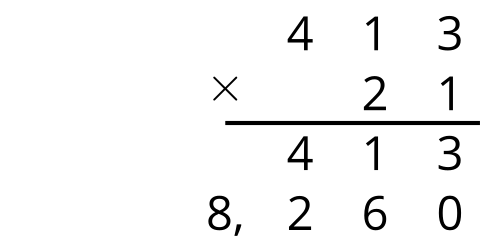 paso 7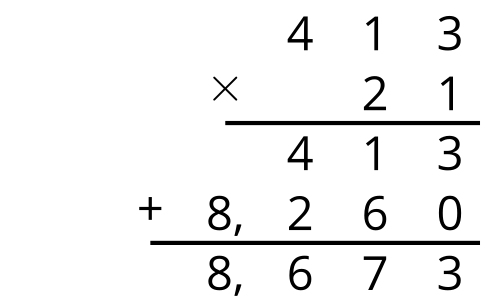 ¿En qué se parecen los dos algoritmos? ¿En qué se diferencian?Explica o muestra en dónde ves cada paso del primer algoritmo en el segundo algoritmo.¿En qué se parecen y en qué se diferencian los últimos pasos de los dos algoritmos?5.2: Usemos el algoritmo estándarUsa el algoritmo estándar para encontrar el valor de cada expresión.Diego encontró el valor de . Este es su trabajo. ¿Por qué no tiene sentido la respuesta de Diego?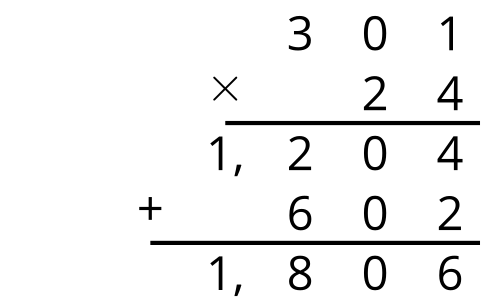 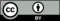 © CC BY 2021 Illustrative Mathematics®